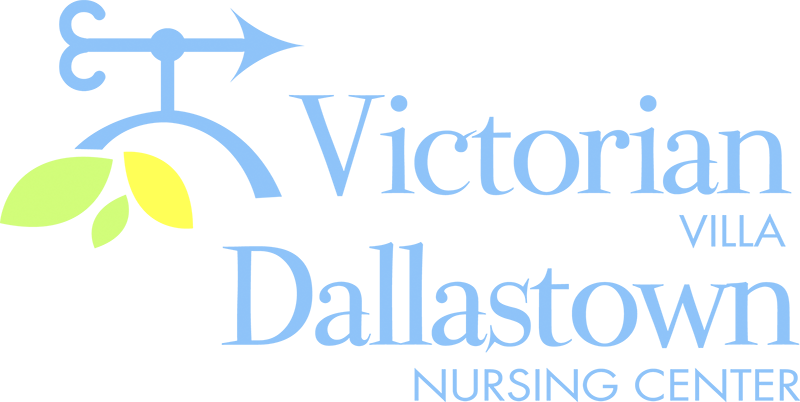 Upcoming Special Events       January 14th                                      January 18th   We will be celebrating                                                  We will be warming up this    January birthdays on                                                     winter during a “Hot Cocoa                              1/14 at 2:00pm.  Skip                                                     & Marshmallow” Social on        Morton will be our                                                      Saturday , January 18th  at   entertainer. The party                                                 2:00pm in the Activity Room.    will be held in the                                                        We will also have hot tea     Villa Activity Room.                                              available.           Villa birthdays: Doris G.   1/11                         Jeanne S.  1/29.      January 23rd                                     January 30th      Join us in welcoming our                                                 If you know your music, joinnewest members at a Welcome                                           us on 1/30 at 2:00pm for Tea. We will serve hot and cold                                          “Musical Memories”.  Bob            beverages along with pastries                         Bracilano plays his keyboard                      in the Villa Dining Room at 2:00pm.                                  and we guess what song it is.                              Latest NewsYou can email your loved one anytime at the following email address:dbixler@dallastownnursingcenter.comPlease feel free to direct any questions or concerns to the appropriate departments:*Georgia Nickel, PCH Administrator *Linda Jermyn, Director of Wellness*Stacie Achenbach, Food Service Director *April Snyder, Environmental Services*Diana Bixler, Activity Director *Woody Harrison, MaintenanceDNC-*Sue Sprague, DON *Steph Freed, LPN, IC